新 书 推 荐中文书名：《诺亚，一个幸存的人》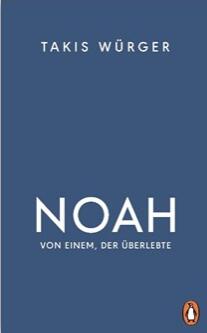 英文书名：NOAH, OF ONE WHO SURVIVED作    者：Takis Würger出 版 社：Penguin Random House Verlagsgruppe代理公司：ANA/Susan Xia页    数：188页出版时间：2021年3月代理地区：中国大陆、台湾审读资料：德语电子稿、英文翻译样章类    型：小说版权已授：荷兰 内容简介：    这部小说根据真实事件改编，讲述了一个应当被永远铭记的故事。    13岁的诺亚·克莱格（Noah Klieger）在比利时被德国占领期间，加入了一个犹太地下组织。他在16岁时，作为囚犯被送到了奥斯威辛集中营。当他20岁时，集中营获得了解放。诺亚·克莱格在三次死亡行军和四个集中营中幸免于难。而本书正讲述了他一生的故事。    从诺亚·克莱格20世纪20年代在法国度过的童年时代，到他在纳粹集中营的生存，再到他对以色列建国的承诺，塔基斯·维尔格讲述了他一生的故事。这是一次对于美好生活的报告——写得令人叹为观止。作者简介：    塔基斯·维尔格（Takis Würger）出生于1985年，在新闻杂志《明镜》（Der Spiegel）担任记者，从阿富汗、利比亚和伊拉克等地发回报道。他的报道赢得许多奖项，其中包括德国记者奖（German Reporter Prize）和CNN记者奖（CNN Journalist Award）。28岁时，他前往英国剑桥大学学习思想史。2017年，他的处女作《俱乐部》（The Club,）出版，获得阿斯佩克特文学奖（aspekte Literature Prize）提名，并获得古龙水首奖（Lit.Cologne Debut Prize）。媒体评价：    “一部犹太英雄的回忆录。我很高兴诺亚·克里格（Noah Klieger）的故事被后人记录下来。它是一本令人感动、痛心，十分精彩的书。”----《犹太人汇报》（Jüdische Allgemeine）谢谢您的阅读！请将反馈信息发至：夏蕊（Susan Xia）安德鲁·纳伯格联合国际有限公司北京代表处北京市海淀区中关村大街甲59号中国人民大学文化大厦1705室邮编：100872电话：010-82504406传真：010-82504200Email：susan@nurnberg.com.cn 网址：http://www.nurnberg.com.cn
微博：http://weibo.com/nurnberg豆瓣小站：http://site.douban.com/110577/